Supplementary TablesSupplementary Table 1.  HBV, HCV, and HIV Assays Used by Facility A, Facility B, and PHRL.Supplementary Table 2. Demographic Breakdown of Facility A and B as well as Total Cohort in Total as well as Newly Identified Infections.*Newly identified positive result for one or more viral infections**One patient was positive for HBV and HCVSupplementary Table 3. Percent Nucleotide Difference between HCV Sequences in Genotype 1a Patients from Site A.Values represent the median percent nucleotide difference between pairwise comparisons of HCV single genome sequences from each patient (mean = 20 sequences per patient, range 10-24 sequences).  Strains with greater than 5% nucleotide difference were considered unrelated 33.*Newly found to be infected patientaENR = epidemiologically non-related patientSupplementary Table 4. Percent Nucleotide Difference between HCV Sequences in Genotype 1b Patients from Site A.Values represent the median percent nucleotide difference between pairwise comparisons of HCV single genome sequences from each patient (mean = 21 sequences per patient, range 15-24 sequences).  Strains with greater than 5% nucleotide difference were considered unrelated33.*Newly found to be infected patientaENR = epidemiologically non-related patientSupplementary Table 5: Percent Nucleotide Difference between HCV Sequences in Genotype 2b Patients from Site B.Values represent the median percent nucleotide difference between pairwise comparisons of HCV single genome sequences from each patient.  Strains with greater than 5% nucleotide difference were considered unrelated33*Newly found to be infected patientaENR = epidemiologically non-related patientSupplementary FiguresSupplementary Figure 1: Patient Flow Diagram for HBV, HCV, and HIV for Facility A 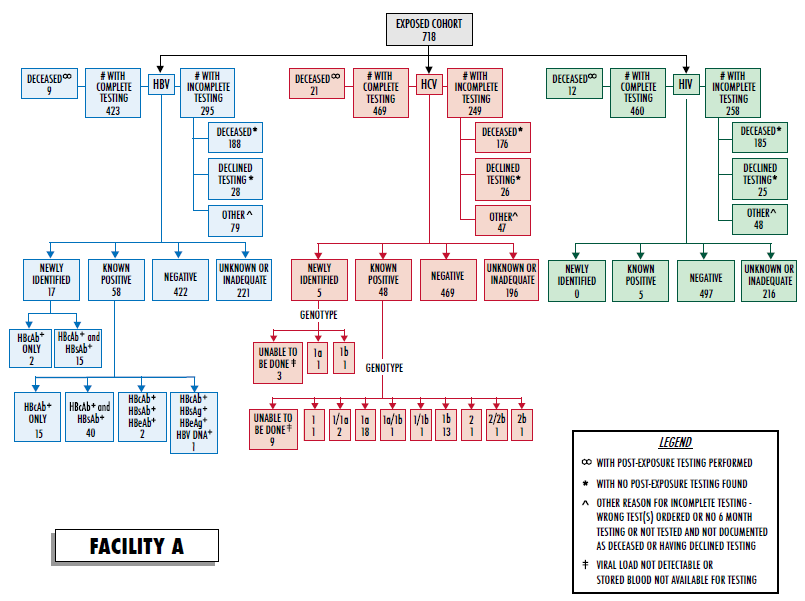 Supplementary Figure 2. Patient Flow Diagram for HBV, HCV, and HIV for Facility B 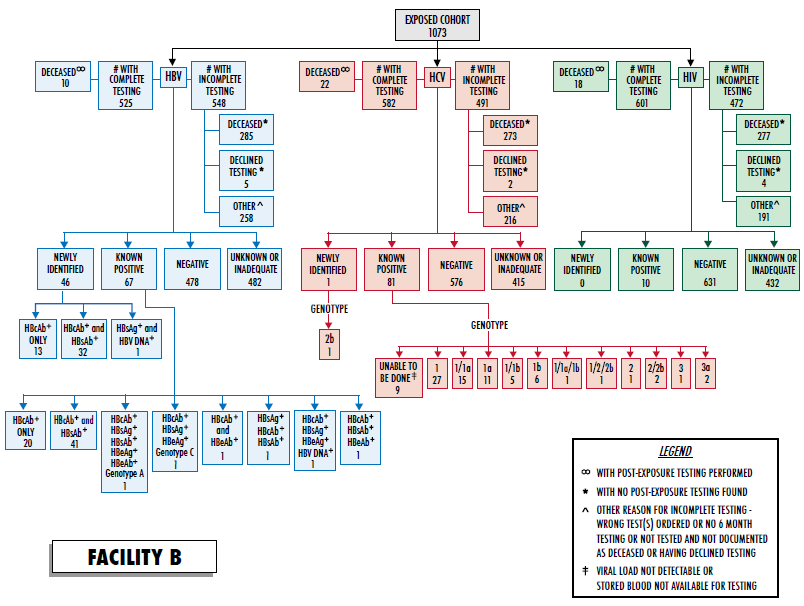 Facility AFacility BPHRLHBsAg HBsAbHBcAbPre 4/1/2014 –   Abbott ArchitectPost 4/1/ 2014 –   Advia Centaur XPImmunochemiluminometric Siemens Centaur XPNot ApplicableHCV AbSame as aboveNot ApplicableNot ApplicableHBV viral loadNot ApplicableNot ApplicableARUP Laboratories;PHRL in-house real time PCRHCV viral loadNot ApplicableCOBAS AmpliPrepCOBAS TaqmanQuest Diagnostics;ARUP LaboratoriesHIV AbHIV viral loadBioRad GS HIV1/HIV2+ EIAImmunochemiluminometric Siemens Centaur XPCOBAS AmpliPrepCOBAS TaqmanNot ApplicableFacility AFacility A Newly Identified Positives*(N=22)Facility BFacility B Newly Identified Positives* (N=47)Total CohortTotal Cohort Newly Identified Positives*(N=68)Unique Patients71821**107347179167Male (%): Female (%)695 (97%):23 (3%)20 (95%):1(5%)1039 (97%):34 (3%)46 (98%):1(2%)1734 (97%): 57 (3%)65 (97%):2(3%)Median Age (Range)66 (23-95)70 (50-94)66 (22-96)64 (39-83)66(22-96)66 (39-94)Median Percent Nucleotide Difference Between HCV SequencesMedian Percent Nucleotide Difference Between HCV SequencesMedian Percent Nucleotide Difference Between HCV SequencesMedian Percent Nucleotide Difference Between HCV SequencesMedian Percent Nucleotide Difference Between HCV SequencesMedian Percent Nucleotide Difference Between HCV SequencesMedian Percent Nucleotide Difference Between HCV SequencesMedian Percent Nucleotide Difference Between HCV SequencesMedian Percent Nucleotide Difference Between HCV SequencesMedian Percent Nucleotide Difference Between HCV SequencesMedian Percent Nucleotide Difference Between HCV SequencesMedian Percent Nucleotide Difference Between HCV SequencesMedian Percent Nucleotide Difference Between HCV SequencesPt.B1B2B3B4B5B6*B7B8B9B10B15ENR1aENR2aB13.3B214.31.7B314.614.02.7B420.619.319.32.0B513.515.315.322.60.9B6*20.920.617.914.321.33.0B720.617.619.613.319.614.60.7B813.612.613.620.313.219.617.33.6B920.318.918.314.320.916.318.319.32.0B1014.612.014.019.315.017.919.310.617.63.0B1513.312.314.019.315.019.620.614.017.612.01.0ENR1a15.214.516.218.819.120.120.513.917.513.212.20.7ENR2 a15.513.214.917.214.919.118.213.217.512.213.212.82.0Median Percent Nucleotide Difference Between HCV SequencesMedian Percent Nucleotide Difference Between HCV SequencesMedian Percent Nucleotide Difference Between HCV SequencesMedian Percent Nucleotide Difference Between HCV SequencesMedian Percent Nucleotide Difference Between HCV SequencesMedian Percent Nucleotide Difference Between HCV SequencesMedian Percent Nucleotide Difference Between HCV SequencesMedian Percent Nucleotide Difference Between HCV SequencesMedian Percent Nucleotide Difference Between HCV SequencesMedian Percent Nucleotide Difference Between HCV SequencesPt.B11B12*B13B14B16B17B18B19ENR3aENR4aB113.7B12*14.01.0B1316.616.61.0B1414.617.314.00.7B1613.815.813.813.53.9B1714.014.614.615.917.11.3B1815.916.414.013.014.115.90.3B1913.314.612.614.012.815.314.60.7ENR3 a15.916.915.915.616.116.916.216.98.0ENR4 a18.716.816.816.113.218.716.815.218.40.6Median Percent Nucleotide Difference Between HCV SequencesMedian Percent Nucleotide Difference Between HCV SequencesMedian Percent Nucleotide Difference Between HCV SequencesMedian Percent Nucleotide Difference Between HCV SequencesMedian Percent Nucleotide Difference Between HCV SequencesPt.Pt. DPt. SPt. HENR 54ENR 19Pt. D1.0Pt. S20.32.7Pt. H*21.024.00.3ENR 54 a20.720.323.30.3ENR 19 a23.324.021.325.31.3